Издате грађевинске дозволе, август 2017.                                            – Претходни резултати –Према броју дозвола издатих у августу 2017, пријављена је изградња 1985 станова с просечном површином 75,1 m². Према издатим дозволама, број станова већи је за 28,7% него у августу 2016. Од укупног броја станова у новим стамбеним зградама, 11,3% станова биће грађено у зградама с једним станом, с просечном површином 153,6 m², а 86,0% станова биће грађено у зградама с три стана и више станова, и њихова просечна површина биће знатно мања и износиће 61,9 m².У августу 2017. издато је 1878 грађевинских дозвола, што је за 48,7% више него у августу претходне године. Индекс предвиђене вредности радова у августу 2017. већи је за 17,4% у односу на август 2016. Посматрано према врсти грађевина, у августу 2017. издато је 75,6% дозволa за зграде и 24,4% за остале грађевине. Ако се посматрају само зграде, 61,3% односи се на стамбене и 38,7% на нестамбене зграде, док се код осталих грађевина највећи део односи на цевоводе, комуникационе и електричне водове (60,8%). Предвиђена вредност радова новоградње у августу 2017. износи 78,8% од укупно предвиђене вредности радова. Највећа грађевинска активност, посматрано према областима, забележена је у Београдској области, 38,6% од предвиђене вредности новоградње. Следе Сремска област, 14,5%,  Јужнобачка област, 6,3%, Рашка област, 4,6%, и Нишавска област, 4,2%, док се учешћа осталих области крећу од 0,2% до 3,4%.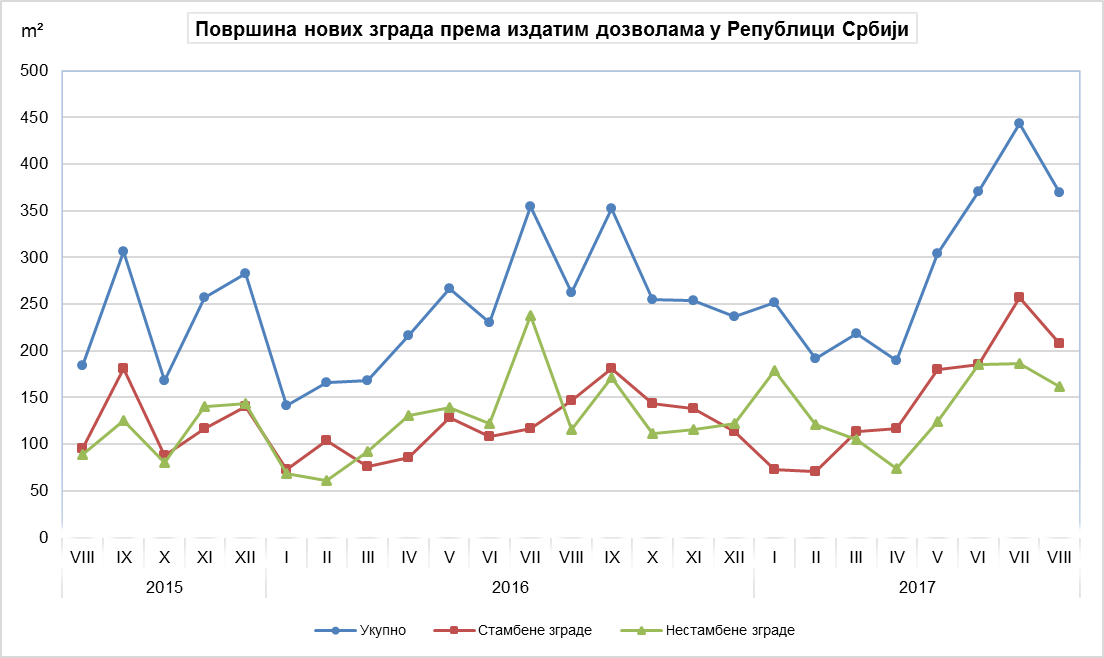 Индекси издатих грађевинских дозвола у Републици СрбијиМетодолошка објашњењаИсказани подаци прикупљају се у оквиру месечног истраживања о грађевинским дозволама. Извештај попуњавају министарство надлежно за послове грађевинарства, надлежни органи аутономнe покрајинe, градa и oпштинe, који према Закону о планирању и изградњи („Службени гласник РС“, број 132/14, члан 133) издају грађевинску дозволу за изградњу грађевинског објекта. У оквиру овог истраживања, појмом „грађевинска дозвола“ обједињују се грађевинска дозвола за изградњу грађевинског објекта и решење којим се одобрава извођење радова по члану 145 Закона о планирању и изградњи.  Издате грађевинске дозволе и одобрења за извођење радова на основу усаглашеног захтева су обухваћене само ако је изградња први пут одобрена.Обухватају се дозволе за све врсте грађевина описаних у Класификацији врста грађевина, тј, зa зграде и остале грађевине, и приказују се по територијама на којима се изводе планирани радови у земљи.Подаци о издатим грађевинским дозволама показују будуће кретање грађевинске делатности и омогућавају сагледавање структуре инвестиција како на државном нивоу, тако и на нивоу локалне самоуправе.Републички завод за статистику од 1999, године не располаже појединим подацима за АП Косово и Метохија, тако да они нису садржани у обухвату података за Републику Србију (укупно).Детаљна методолошка објашњења овог истраживања налазе се у едицији Завода „Методологије и стандарди“. На сајту Републичког завода за статистику могу се наћи: Месечна истраживања о грађевинским дозволама, свеска број 22(http://webrzs,stat,gov,rs/WebSite/userFiles/file/Gradjevinarstvo/SMET/SMET012010L,pdf), и Класификација врста грађевина, свеска број 15 http://webrzs,stat,gov,rs/WebSite/userFiles/file/Metodologije/Klasifikacije/mm152005,pdf).Контакт: gabrijela.rosic@stat.gov.rs. телефон: 011 2412-922, локал 260Издаје и штампа: Републички завод за статистику, 11 050 Београд, Милана Ракића 5 
Tелефон: 011 2412-922 (централа) • Tелефакс: 011 2411-260 • www.stat.gov.rs
Одговара: др Миладин Ковачевић, директор 
Tираж: 20 ● Периодика излажења: месечна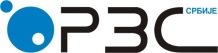 Република СрбијаРепублички завод за статистикуISSN 0353-9555САОПШТЕЊЕСАОПШТЕЊЕГР30број 284 - год. LXVII, 16.10.2017.број 284 - год. LXVII, 16.10.2017.Статистика грађевинарстваСтатистика грађевинарстваСРБ284 ГР30 161017I–VIII 2017I– VIII 2016VIII 2017VII 2017VIII 2017VIII 2016VIII 2017 2016УкупноБрој158,3115,9148,7177,9Предвиђена вредност радова151,240,8117,4141,7ЗградеБрој164,2108,7144,6179,3Предвиђена вредност радова126,690,6153,7154,3Површина129,881,9133,8149,2Запремина128,069,0120,1141,3Остале грађевинеБрој141,9145,7162,8173,6Предвиђена вредност радова203,514,967,3112,7СтановиБрој137,086,1128,7162,0Корисна површина144,886,4133,6169,5